Photos of Aquatic and Invasive PlantsBelow are the common aquatic plants that can be found in McDill Pond. Photos courtesy of Paul Skawinski, Golden Sands RC&D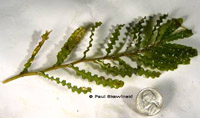 Curly Leaf Pondweed Wavy round leaves resemble lasagna noodles.  Leaf edge is lightly serrated.
Invasive!!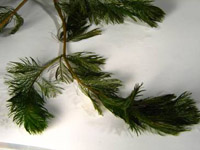 Eurasian Water Milfoil12-20 pairs of leaflets.  Plant is limp out of water
Invasive!!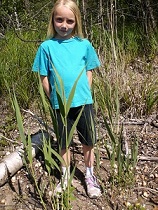 Phragmites Plant stalks can be over 4’ tall on shorelines
Invasive!!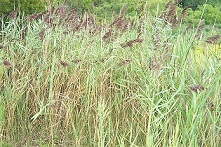 Canary Reed GrassGrass will grab and cut skin, takes over shorelines 
Invasive!!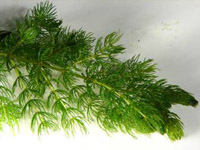 CoontailLeaves fork 1-2 times, tips are bushy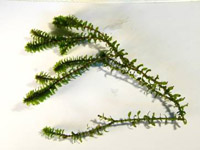 Canadian Waterweed (Elodea)Leaves in whorl of 3 around stem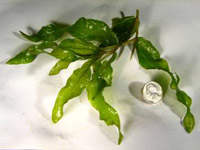 Illinois PondweedLarger loose wavy leaves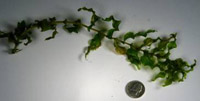 Clasping Leaf PondweedSmaller and tighter wavy leaves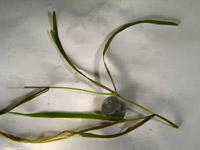 Flat Stem PondweedLarge long grass-like leaves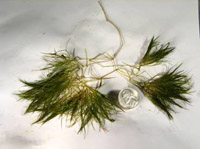 Sago PondweedThin long branching leaves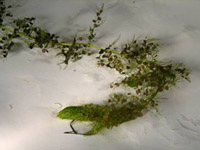 Common BladderwortHighly divided leaves, small sacs on leaves eats bugs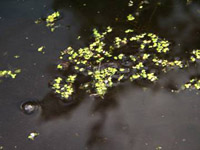 DuckweedSmall round drop like leaflets